В соответствии с Федеральным законом от 21.12.1994 №69-ФЗ «О пожарной безопасности», в целях создания условий для забора в любое время года воды из источников наружного водоснабжения на территории Порецкого муниципального округа Чувашской Республики администрация Порецкого муниципального округа
п о с т а н о в л я е т:1. Утвердить Правила учёта и проверки наружного противопожарного водоснабжения на территории Порецкого муниципального округа согласно приложению № 1.2. Утвердить перечень пожарных гидрантов и иных наружных источников противопожарного водоснабжения, находящихся на территории населённых пунктов и прилегающих к ним территориях Порецкого муниципального округа, согласно приложению № 2.3. Утвердить форму акта проверки источников наружного противопожарного водоснабжения, согласно приложению № 3.2. Проводить два раза в год проверку источников наружного противопожарного водоснабжения на территории Порецкого муниципального округа, результаты проверки оформлять актом.3. Администрации Порецкого муниципального округа, а также организациям всех форм собственности, имеющим источники наружного противопожарного водоснабжения необходимо:3.1. Ежегодно принимать исчерпывающие меры по устранению неисправностей источников наружного противопожарного водоснабжения;3.2. Составить списки источников наружного противопожарного водоснабжения, внести их в реестр, а также вести строгий учёт их количества и технического состояния.3.3. Обеспечить подъезд и площадку для забора воды из естественных водоёмов твердым покрытием на установку расчётного количества пожарных автомобилей. В зимнее время обращать внимание на наличие и размер проруби, осуществлять расчистку площадки от снега для установки пожарных автомобилей. 4. Руководителям предприятий, организаций, находящихся на территории Порецкого муниципального округа определить порядок беспрепятственного доступа подразделений пожарной охраны на территорию предприятий, организаций для заправки водой, необходимой для тушения пожаров, а также для осуществления проверки их технического состояния.5. Контроль за выполнением данного постановления возложить на сектор мобилизационной подготовки, специальных программ, ГО и ЧС администрации Порецкого муниципального округа. 6. Настоящее постановление вступает в силу со дня его официального опубликования в издании «Вестник Поречья» и подлежит размещению на официальном сайте Порецкого муниципального округа в сети «Интернет».Глава Порецкого муниципального округа                                                               Е.В.ЛебедевПриложение № 1к постановлению администрацииПорецкого муниципального округаот  _______ 2023 № ____ПРАВИЛАучёта и проверки наружного противопожарного водоснабженияна территории Порецкого  муниципального округаОбщие положения1.1. Настоящие Правила действуют на всей территории Порецкого муниципального округа и обязательны для исполнения организацией водопроводного хозяйства, обслуживающей населённые пункты на территории Порецкого муниципального округа, а также всеми абонентами, имеющими источники противопожарного водоснабжения независимо от их ведомственной принадлежности и организационно – правовой формы.1.2. Наружное противопожарное водоснабжение поселения включает в себя: водопровод, пожарные водоёмы, а также другие естественные и искусственные водоисточники, вода из которых используется для пожаротушения, независимо от их ведомственной принадлежности и организационно – правовой формы.1.3. Ответственность за техническое состояние источников наружного противопожарного водоснабжения и установку указателей на территории Порецкого муниципального округа несёт администрация Порецкого  муниципального округа, а также организация водопроводного хозяйства поселения или абонент, в ведении которого они находятся.1.4. Подразделения пожарной охраны имеют право на беспрепятственный въезд на территорию предприятий и организаций для заправки водой, необходимой для тушения пожаров, а также для осуществления проверки технического состояния источников противопожарного водоснабжения.2. Техническое состояние, эксплуатация и требования к источникам противопожарного водоснабжения2.1. Постоянная готовность источников противопожарного водоснабжения для успешного использования их при тушении пожаров обеспечивается проведением основных подготовительных мероприятий:качественной приёмкой всех систем водоснабжения по окончании их строительства, реконструкции и ремонта;точным учётом всех источников противопожарного водоснабжения;- систематическим контролем за состоянием водоисточников;периодическим испытанием водопроводных сетей на водоотдачу (1 раз в год);своевременной подготовкой источников противопожарного водоснабжения к условиям эксплуатации в весенне-летний и осенне-зимний  периоды.2.2. Источники наружного противопожарного водоснабжения должны находиться в исправном состоянии и оборудоваться указателями в соответствии с нормами пожарной безопасности. Ко всем источникам противопожарного водоснабжения должен быть обеспечен подъезд шириной не менее .2.3. Свободный напор в сети противопожарного водопровода низкого давления (на поверхности земли) при пожаротушении должен быть не менее .2.4. Пожарные водоёмы должны быть наполнены водой. К водоёмам  должен быть обеспечен подъезд с твердым покрытием и разворотной площадкой размером 12х12 м. При наличии «сухого» и «мокрого» колодцев крышки их люков должны быть обозначены указателями. В «сухом» колодце должна быть установлена задвижка, штурвал который должен быть введён под крышку люка.2.5. Электроснабжение предприятия должно обеспечивать бесперебойное питание электродвигателей пожарных насосов.2.6. Задвижки с электроприводом, установленные на обводных линиях водомерных устройств, проверяются на работоспособность не реже двух раз в год, а пожарные насосы – ежемесячно.2.7. Источники наружного противопожарного водоснабжения допускается использовать только при тушении пожаров, проведении занятий, учений и проверке их работоспособности.3. Учет и порядок проверки противопожарного водоснабжения.3.1. Руководители организаций водопроводного хозяйства, а также абоненты обязаны вести строгий учет и проводить плановые совместные с подразделениями Государственной противопожарной службы проверки имеющихся в их ведении источников противопожарного водоснабжения.3.2. С целью учета всех водоисточников, которые могут быть использованы для тушения пожара, администрация Порецкого  муниципального округа, организации водопроводного хозяйства и абоненты совместно с Государственной противопожарной службой не реже одного раза в пять лет проводят инвентаризацию противопожарного водоснабжения.3.3. Проверка противопожарного водоснабжения производится 2 раза в год.3.4. При проверке пожарного водоема проверяется:наличие на видном месте указателя установленного образца;возможность беспрепятственного подъезда к пожарному водоему;степень заполнения водой и возможность его пополнения;наличие площадки перед водоемом для забора воды;герметичность задвижек (при их наличии);наличие проруби при отрицательной температуре воздуха (для открытых водоемов).4. Инвентаризация противопожарного водоснабжения4.1. Инвентаризация противопожарного водоснабжения проводится не реже одного раза в пять лет.4.2. Инвентаризация проводится с целью учета всех водоисточников, которые могут быть использованы для тушения пожаров и выявления их состояния и характеристик.4.3. Для проведения инвентаризации водоснабжения распоряжением главы Порецкого  муниципального округа  создается межведомственная комиссия, в состав которой входят: представители органов местного самоуправления Порецкого  муниципального округа, органа государственного пожарного надзора, организации водопроводного хозяйства, абоненты.4.4. Комиссия путем детальной проверки каждого водоисточника уточняет:вид, численность и состояние источников противопожарного водоснабжения, наличие подъездов к ним;причины сокращения количества водоисточников;диаметры водопроводных магистралей, участков, характеристики сетей, количество водопроводных вводов;наличие насосов - повысителей, их состояние;выполнение планов замены пожарных гидрантов (пожарных кранов),строительства новых водоемов, пирсов, колодцев.4.5. По результатам инвентаризации составляется акт инвентаризации и ведомость учета состояния водоисточников.5. Ремонт и реконструкция противопожарного водоснабжения.5.1. Администрация Порецкого муниципального округа, организации водопроводного хозяйства, а также абоненты, в ведении которых находится неисправный источник противопожарного водоснабжения, обязаны в течение 10 дней после получения сообщения о неисправности произвести ремонт водоисточника. В случае проведения капитального ремонта или замены водоисточника сроки согласовываются с государственной противопожарной службой.5.2. Реконструкция водопровода производится на основании проекта, разработанного проектной организацией и согласованного с территориальными органами государственного пожарного надзора.5.3. Технические характеристики противопожарного водопровода после реконструкции не должны быть ниже предусмотренных ранее.5.4. Заблаговременно, за сутки до отключения участков водопроводной сети для проведения ремонта или реконструкции, руководители организаций водопроводного хозяйства или абоненты, в ведении которых они находятся, обязаны в установленном порядке уведомить администрацию Порецкого  муниципального округа и подразделения пожарной охраны о невозможности их использования, при этом предусматривать дополнительные мероприятия, компенсирующие недостаток воды на отключенных участках.5.5. После реконструкции водопровода производится его приёмка комиссией и испытание  на водоотдачу.6. Особенности эксплуатации противопожарного водоснабжения в зимних условиях.6.1. Ежегодно в октябре – ноябре производится подготовка противопожарного водоснабжения к работе в зимних условиях, для чего необходимо:произвести откачку воды из колодцев;проверить уровень воды в водоёмах, исправность теплоизоляции и запорной арматуры;произвести очистку от снега и льда подъездов к пожарным водоисточникам;осуществить смазку стояков пожарных гидрантов.6.2. В случае замерзания стояков пожарных гидрантов необходимо принимать меры к их отогреванию и приведению в рабочее состояние.Приложение № 2к постановлению администрацииПорецкого муниципального округаот  _______ 2023 № ____Примечание:  ПГ - пожарный гидрант                         ИВ - искусственный водоем                         ЕВ – естественный водоем                         ПР - пожарный резервуарПриложение № 3к постановлению администрацииПорецкого муниципального округаот  _______ 2023 № ____АКТпроверки источников наружного противопожарного водоснабжения«___»__________20____г.	                              село________Мы, нижеподписавшиеся, представитель администрации Порецкого муниципального округа (территориального отдела Управления по благоустройству и развитию территорий) _____________________________________________ с одной стороны и представитель обслуживающей организации ___________________ с другой стороны, составили настоящий акт в том, что в период с _______ 202___ года по ___________202_____ года произведен осмотр технического состояния пожарных гидрантов (водоемов), расположенных на водопроводных сетях населённых пунктов Порецкого муниципального округа.Проверкой осмотрены пожарные гидранты (водоемы):Неисправные пожарные гидранты (водоемы):Исправные пожарные гидранты (водоемы):Акт составлен в 2-ух экземплярах – по одному экземпляру каждой стороне.Представитель администрации Порецкого муниципального округа                                                                                          _____________________________                                                                        М.П.Представитель обслуживающей организации            _____________________________                                                                         М.П.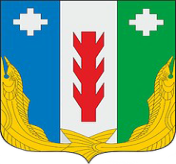 Администрация Порецкого муниципального округа Чувашской РеспубликиПОСТАНОВЛЕНИЕ_________№ _____с. ПорецкоеЧăваш РеспубликинПăрачкав муниципалитет округӗн администрацийĕЙЫШĂНУ________  № _____Пăрачкав салиОб источниках наружного противопожар-ного водоснабжения для целей пожаро-тушения, расположенных в населенных пунктах и на прилегающих к ним территориях Порецкого муниципального округа№п/пИсточник НППВ, порядковый №Место расположенияМесто расположенияМесто расположения   1ПГ-1с.Порецкое ул.Комсомольская д.5с.Порецкое ул.Комсомольская д.5с.Порецкое ул.Комсомольская д.5   2ПГ-2с.Порецкое ул.Комсомольская д.11с.Порецкое ул.Комсомольская д.11с.Порецкое ул.Комсомольская д.11   3ПГ-3с.Порецкое ул.Комсомольская д.49с.Порецкое ул.Комсомольская д.49с.Порецкое ул.Комсомольская д.49   4ПГ-4с.Порецкое ул.Комсомольская    д.75с.Порецкое ул.Комсомольская    д.75с.Порецкое ул.Комсомольская    д.75   5ПГ-5с.Порецкое ул.Комсомольская д.99с.Порецкое ул.Комсомольская д.99с.Порецкое ул.Комсомольская д.99   6ПГ-6с.Порецкое ул.Комсомольская д.129с.Порецкое ул.Комсомольская д.129с.Порецкое ул.Комсомольская д.129   7ПГ-7с.Порецкое ул.Комсомольская д.151с.Порецкое ул.Комсомольская д.151с.Порецкое ул.Комсомольская д.151   8ПГ-8с.Порецкое ул.Комсомольская д.161с.Порецкое ул.Комсомольская д.161с.Порецкое ул.Комсомольская д.161   9ПГ-9с.Порецкое ул.Комсомольская д.171с.Порецкое ул.Комсомольская д.171с.Порецкое ул.Комсомольская д.171  10ПГ-10с.Порецкое пер.Школьный (Школа)с.Порецкое пер.Школьный (Школа)с.Порецкое пер.Школьный (Школа)  11ПГ-11с.Порецкое пер.Школьный д.3с.Порецкое пер.Школьный д.3с.Порецкое пер.Школьный д.3  12ПГ-12с.Порецкое пер.Спортивный д.4с.Порецкое пер.Спортивный д.4с.Порецкое пер.Спортивный д.4  13ПГ-13с.Порецкое ул.Ленина д.30с.Порецкое ул.Ленина д.30с.Порецкое ул.Ленина д.30  14ПГ-14с.Порецкое ул.Ленина д.18с.Порецкое ул.Ленина д.18с.Порецкое ул.Ленина д.18  15ПГ-15с.Порецкое ул.Ульянова д.1с.Порецкое ул.Ульянова д.1с.Порецкое ул.Ульянова д.1  16ПГ-16с.Порецкое ул.Ульянова д.10с.Порецкое ул.Ульянова д.10с.Порецкое ул.Ульянова д.10  17ПГ-17с.Порецкое ул.Ульянова д.18с.Порецкое ул.Ульянова д.18с.Порецкое ул.Ульянова д.18  18ПГ-18с.Порецкое ул.Ульянова д.43с.Порецкое ул.Ульянова д.43с.Порецкое ул.Ульянова д.43  19ПГ-19с.Порецкое ул.Ульянова д.51с.Порецкое ул.Ульянова д.51с.Порецкое ул.Ульянова д.51  20ПГ-20с.Порецкое ул.Ульянова д.61с.Порецкое ул.Ульянова д.61с.Порецкое ул.Ульянова д.61  21ПГ-21с.Порецкое ул.Ульянова д.111с.Порецкое ул.Ульянова д.111с.Порецкое ул.Ульянова д.111  22ПГ-22с.Порецкое ул.Крупскаяд.30с.Порецкое ул.Крупскаяд.30с.Порецкое ул.Крупскаяд.30  23ПГ-23с.Порецкое ул.Крупскаяд.73с.Порецкое ул.Крупскаяд.73с.Порецкое ул.Крупскаяд.73  24ПГ-24с.Порецкое ул.Коминтернад.1с.Порецкое ул.Коминтернад.1с.Порецкое ул.Коминтернад.1  25ПГ-25с.Порецкое ул.Коминтернад.23с.Порецкое ул.Коминтернад.23с.Порецкое ул.Коминтернад.23  26ПГ-26с.Порецкое ул.Октябрьскаяд.1(ресторан)с.Порецкое ул.Октябрьскаяд.1(ресторан)с.Порецкое ул.Октябрьскаяд.1(ресторан)  27ПГ-27с.Порецкое ул.Октябрьскаяд.49с.Порецкое ул.Октябрьскаяд.49с.Порецкое ул.Октябрьскаяд.49  28ПГ-28с.Порецкое ул.Севастьяновад.99с.Порецкое ул.Севастьяновад.99с.Порецкое ул.Севастьяновад.99  29ПГ-29с.Порецкое ул.Колхознаяд.50с.Порецкое ул.Колхознаяд.50с.Порецкое ул.Колхознаяд.50  30ПГ-30с.Порецкое ул.Колхознаяд.28с.Порецкое ул.Колхознаяд.28с.Порецкое ул.Колхознаяд.28  31ПГ-31с.Порецкое ул.Колхознаяд.12(РОВД)с.Порецкое ул.Колхознаяд.12(РОВД)с.Порецкое ул.Колхознаяд.12(РОВД)  32ПГ-32с.Порецкое ул.Кооперативнаяд.66с.Порецкое ул.Кооперативнаяд.66с.Порецкое ул.Кооперативнаяд.66  33ПГ-33с.Порецкое ул.Кооперативнаяд.34с.Порецкое ул.Кооперативнаяд.34с.Порецкое ул.Кооперативнаяд.34  34ПГ-34с.Порецкое ул.Захаровад.61с.Порецкое ул.Захаровад.61с.Порецкое ул.Захаровад.61  35ПГ-35с.Порецкое ул.Яшинад.8с.Порецкое ул.Яшинад.8с.Порецкое ул.Яшинад.8  36ПГ-36с.Порецкое ул.Ленина д.177с.Порецкое ул.Ленина д.177с.Порецкое ул.Ленина д.177  37ПГ-37с.Порецкое ул.Крыловад.61с.Порецкое ул.Крыловад.61с.Порецкое ул.Крыловад.61  38ПГ-38с.Порецкое «А-Керамик»с.Порецкое «А-Керамик»с.Порецкое «А-Керамик»  39ПГ-39с.Порецкое МУП ОК    и ТС «Теплосети»с.Порецкое МУП ОК    и ТС «Теплосети»с.Порецкое МУП ОК    и ТС «Теплосети»  40ПГ-40с.Порецкое ул.Ленина д.173с.Порецкое ул.Ленина д.173с.Порецкое ул.Ленина д.173  41ПГ-41с.Порецкое ул.Ленина д.4  42ПГ-42с.Порецкое, ул. Крылова, д.56   43ПГ-43с.Порецкое ул.Ленина д.2с.Порецкое ул.Ленина д.2с.Порецкое ул.Ленина д.2  44ПГ-44с.Порецкое ул.Ульянова д.24с.Порецкое ул.Ульянова д.24с.Порецкое ул.Ульянова д.24  45ПГ-45с.Порецкое ул.Ленина д.80с.Порецкое ул.Ленина д.80с.Порецкое ул.Ленина д.80  46ПГ-46с.Порецкое ул.Кооперативнаяд.36с.Порецкое ул.Кооперативнаяд.36с.Порецкое ул.Кооперативнаяд.36  47ПГ-47с.Порецкое пер.Школьный д.9(ФОК)с.Порецкое пер.Школьный д.9(ФОК)с.Порецкое пер.Школьный д.9(ФОК)  48ПГ-48с.Порецкое ул.Ленина д.6с.Порецкое ул.Ленина д.6с.Порецкое ул.Ленина д.6  49ПГ-1с.Коровино ул.Коровина д.10с.Коровино ул.Коровина д.10с.Коровино ул.Коровина д.10  50ПГ-2с.Коровино ул.Коровина д.30с.Коровино ул.Коровина д.30с.Коровино ул.Коровина д.30  51ПГ-3с.Коровино ул.Коровина д.46с.Коровино ул.Коровина д.46с.Коровино ул.Коровина д.46  52ПГ-4с.Коровино ул.Коровина д.66с.Коровино ул.Коровина д.66с.Коровино ул.Коровина д.66  53ПГ-5с.Коровино ул.Коровина д.138с.Коровино ул.Коровина д.138с.Коровино ул.Коровина д.138  54ПГ-6с.Анастасово ул.Анастасово-1 д.2ас.Анастасово ул.Анастасово-1 д.2ас.Анастасово ул.Анастасово-1 д.2а  55ПГ-7с.Анастасово ул.Анастасово-1 д.28ас.Анастасово ул.Анастасово-1 д.28ас.Анастасово ул.Анастасово-1 д.28а  56ПГ-8с.Анастасово ул.Анастасово-1 д.83с.Анастасово ул.Анастасово-1 д.83с.Анастасово ул.Анастасово-1 д.83  57ПГ-9с.Анастасово ул.Анастасово-1 д.90с.Анастасово ул.Анастасово-1 д.90с.Анастасово ул.Анастасово-1 д.90  58ПГ-10с.Анастасово ул.Анастасово-1 д.99с.Анастасово ул.Анастасово-1 д.99с.Анастасово ул.Анастасово-1 д.99  59ПГ-11с.Анастасово ул.Анастасово-2 д.1с.Анастасово ул.Анастасово-2 д.1с.Анастасово ул.Анастасово-2 д.1  60ПГ-12с.Анастасово ул.Анастасово-2 д.53с.Анастасово ул.Анастасово-2 д.53с.Анастасово ул.Анастасово-2 д.53  61ПГ-13с.Анастасово ул.Анастасово-2 д.106с.Анастасово ул.Анастасово-2 д.106с.Анастасово ул.Анастасово-2 д.106  62ПГ-14с.Анастасово ул.Чижовка д.28с.Анастасово ул.Чижовка д.28с.Анастасово ул.Чижовка д.28  63ПГ-15с.Бахмутово ул.Бахмутово д.25с.Бахмутово ул.Бахмутово д.25с.Бахмутово ул.Бахмутово д.25  64ПГ-16с.Бахмутово ул.Бахмутово д.83с.Бахмутово ул.Бахмутово д.83с.Бахмутово ул.Бахмутово д.83  65ПГ-17с.Бахмутово ул.Колхознаяд.7с.Бахмутово ул.Колхознаяд.7с.Бахмутово ул.Колхознаяд.7  66ПГ-18с.Бахмутово ул.Чижовка  д.1с.Бахмутово ул.Чижовка  д.1с.Бахмутово ул.Чижовка  д.1  67ЕВр.Сура-500м.с.Порецкоер.Сура-500м.с.Порецкоер.Сура-500м.с.Порецкое  68ИВПруд V-1000куб.мс.ПорецкоеПруд V-1000куб.мс.ПорецкоеПруд V-1000куб.мс.Порецкое  69ИВПруд V-300 куб.мс.ПорецкоеПруд V-300 куб.мс.ПорецкоеПруд V-300 куб.мс.Порецкое  70ПРс.Порецкое ул.Ленина д.3 V-25куб. м.  71с.Порецкое ул.Ленина д.3 V-25куб. м.  71с.Порецкое ул.Ленина д.3 V-25куб. м.  71  72ПРс.Порецкое ул.Ленина д.6 V-35куб. м.с.Порецкое ул.Ленина д.6 V-35куб. м.с.Порецкое ул.Ленина д.6 V-35куб. м.  73ПРс.Порецкое пер.Школьный д.1 V-20куб. м.с.Порецкое пер.Школьный д.1 V-20куб. м.с.Порецкое пер.Школьный д.1 V-20куб. м.  74ПРс.Порецкое ул.Ленина д.103 V-25куб. м.с.Порецкое ул.Ленина д.103 V-25куб. м.с.Порецкое ул.Ленина д.103 V-25куб. м.  75ПРс.Порецкое ул.Крупская д.26 V-30куб. м.с.Порецкое ул.Крупская д.26 V-30куб. м.с.Порецкое ул.Крупская д.26 V-30куб. м.  76ПРс.Порецкое ул.Ульянова д.45 V-50куб. мс.Порецкое ул.Ульянова д.45 V-50куб. мс.Порецкое ул.Ульянова д.45 V-50куб. м  77ПРс.Порецкое ул.2-Пятилетки д.18с.Порецкое ул.2-Пятилетки д.18с.Порецкое ул.2-Пятилетки д.18  78ПР.Порецкое ул.3-Пятилетки д.30.Порецкое ул.3-Пятилетки д.30.Порецкое ул.3-Пятилетки д.30  79ПР.Порецкое ул.Ленина д.130.Порецкое ул.Ленина д.130.Порецкое ул.Ленина д.130  79ИВс.Напольное пруд V-300куб.мс.Напольное пруд V-300куб.мс.Напольное пруд V-300куб.м  80ПРс.Напольное 2шт по V-25куб.мс.Напольное 2шт по V-25куб.мс.Напольное 2шт по V-25куб.м  81ПРс.Напольное ул.Арлашкинас.Напольное ул.Арлашкинас.Напольное ул.Арлашкина  82ИВс.Анастасово пруд V-1000000куб.мс.Анастасово пруд V-1000000куб.мс.Анастасово пруд V-1000000куб.м  83ЕВс.Анастасово река меня 500м.с.Анастасово река меня 500м.с.Анастасово река меня 500м.  84ПРс.Анастасово ул.Анастасово-2 д.3с.Анастасово ул.Анастасово-2 д.3с.Анастасово ул.Анастасово-2 д.3  85ПРс.Анастасово ул.Анастасово-2 д.53с.Анастасово ул.Анастасово-2 д.53с.Анастасово ул.Анастасово-2 д.53  86ПРс.Анастасово ул.Анастасово-1 д.99с.Анастасово ул.Анастасово-1 д.99с.Анастасово ул.Анастасово-1 д.99  87ПРс.Анастасово.(ферма)с.Анастасово.(ферма)с.Анастасово.(ферма)  88ЕВс.Бахмутово река меня 200мс.Бахмутово река меня 200мс.Бахмутово река меня 200м  89ПРс.Бахмутово ул.Бахмутово д.1 V-25куб.мс.Бахмутово ул.Бахмутово д.1 V-25куб.мс.Бахмутово ул.Бахмутово д.1 V-25куб.м  90ПРс.Бахмутово ул.Луговая д.29 V-25куб.мс.Бахмутово ул.Луговая д.29 V-25куб.мс.Бахмутово ул.Луговая д.29 V-25куб.м  91ПРс.Бахмутово (ферма)с.Бахмутово (ферма)с.Бахмутово (ферма)  92ЕВс.Коровино река меня 250мс.Коровино река меня 250мс.Коровино река меня 250м  93ПРс.Коровино ул.Коровина д.57 V-10куб.мс.Коровино ул.Коровина д.57 V-10куб.мс.Коровино ул.Коровина д.57 V-10куб.м  94ПРс.Коровино ул.Коровина д.121 V-15куб.мс.Коровино ул.Коровина д.121 V-15куб.мс.Коровино ул.Коровина д.121 V-15куб.м  95ПРс.Коровино ул.Коровина д.17 V-10куб.мс.Коровино ул.Коровина д.17 V-10куб.мс.Коровино ул.Коровина д.17 V-10куб.м  96ИВс.Козловка пруд V-200ку.мс.Козловка пруд V-200ку.мс.Козловка пруд V-200ку.м  97ПРс.Козловка (ферма)с.Козловка (ферма)с.Козловка (ферма)  98ЕВс.Ряпино река меня 70мс.Ряпино река меня 70мс.Ряпино река меня 70м   99ПРс.Ряпино(ферма)с.Ряпино(ферма)с.Ряпино(ферма)100ИВс.Мачкасы пруд V-2000куб.мс.Мачкасы пруд V-2000куб.мс.Мачкасы пруд V-2000куб.м101ИВс.Устиновка пруд V-100куб.мс.Устиновка пруд V-100куб.мс.Устиновка пруд V-100куб.м102ИВс.Кудеиха 2-пруда V-10000 куб.мс.Кудеиха 2-пруда V-10000 куб.мс.Кудеиха 2-пруда V-10000 куб.м103ПРс.Кудеиха ул.Советская д.85 V80куб.мс.Кудеиха ул.Советская д.85 V80куб.мс.Кудеиха ул.Советская д.85 V80куб.м104ПРс.Кудеиха (ферма)с.Кудеиха (ферма)с.Кудеиха (ферма)105ЕВс.Кожевенное река (киря)с.Кожевенное река (киря)с.Кожевенное река (киря)106ИВс.Шадриха пруд V-200куб.мс.Шадриха пруд V-200куб.мс.Шадриха пруд V-200куб.м107ЕВс.Мишуково река меня 100мс.Мишуково река меня 100мс.Мишуково река меня 100м108ИВс.Мишуково пруд V-100куб.мс.Мишуково пруд V-100куб.мс.Мишуково пруд V-100куб.м109ПРс.Мишуково (ферма)с.Мишуково (ферма)с.Мишуково (ферма)110ИВд.Ивановка (родник) V-80куб.мд.Ивановка (родник) V-80куб.мд.Ивановка (родник) V-80куб.м111ИВс.Никулино пруд V-200куб.мс.Никулино пруд V-200куб.мс.Никулино пруд V-200куб.м112ИВс.Никулино пруд V-100куб.мс.Никулино пруд V-100куб.мс.Никулино пруд V-100куб.м113ПРс.Никулино ул.Ленина д.9 V-15куб.мс.Никулино ул.Ленина д.9 V-15куб.мс.Никулино ул.Ленина д.9 V-15куб.м114ПРс.Никулино (ферма)с.Никулино (ферма)с.Никулино (ферма)115ИВпос.Степное Коровино пруд V-150куб.мпос.Степное Коровино пруд V-150куб.мпос.Степное Коровино пруд V-150куб.м116ПРпос.Степное Коровино (ферма)пос.Степное Коровино (ферма)пос.Степное Коровино (ферма)117ИВпос.Ниловка прудV-100куб.мпос.Ниловка прудV-100куб.мпос.Ниловка прудV-100куб.м118ИВпос.Заречный пруд V-100куб.мпос.Заречный пруд V-100куб.мпос.Заречный пруд V-100куб.м119ИВпос.Зеленый Дол пруд V-100куб.мпос.Зеленый Дол пруд V-100куб.мпос.Зеленый Дол пруд V-100куб.м120ИВс.Октябрьское прудV-200куб.мс.Октябрьское прудV-200куб.мс.Октябрьское прудV-200куб.м121ИВс.Октябрьское прудV-100куб.мс.Октябрьское прудV-100куб.мс.Октябрьское прудV-100куб.м122ПРс.Октябрьское ул.Центральная V-20 куб.мс.Октябрьское ул.Центральная V-20 куб.мс.Октябрьское ул.Центральная V-20 куб.м123ПРс.Октябрьское ул.Тракторная д.2V-25 куб.мс.Октябрьское ул.Тракторная д.2V-25 куб.мс.Октябрьское ул.Тракторная д.2V-25 куб.м124ПРс.Октябрьское ул.Тракторнаяд.25V-15 куб.мс.Октябрьское ул.Тракторнаяд.25V-15 куб.мс.Октябрьское ул.Тракторнаяд.25V-15 куб.м125ПРс.Октябрьское (ферма)с.Октябрьское (ферма)с.Октябрьское (ферма)126ИВс.Антипинка пруд V-150 куб.мс.Антипинка пруд V-150 куб.мс.Антипинка пруд V-150 куб.м127ИВс.Антипинка пруд V-200 куб.мс.Антипинка пруд V-200 куб.мс.Антипинка пруд V-200 куб.м128ПРс.Антипинка ул.Центральная д.5V-20куб.мс.Антипинка ул.Центральная д.5V-20куб.мс.Антипинка ул.Центральная д.5V-20куб.м129ПРс.Антипинка ул.Тракторная д.10 V-30куб.мс.Антипинка ул.Тракторная д.10 V-30куб.мс.Антипинка ул.Тракторная д.10 V-30куб.м130ПРс.Антипинка (ферма)с.Антипинка (ферма)с.Антипинка (ферма)131ИВс.Рындино пруд V-150кубм.с.Рындино пруд V-150кубм.с.Рындино пруд V-150кубм.132ПРс.Рындино (ферма)с.Рындино (ферма)с.Рындино (ферма)133ИВс.Семеновское пруд V-200куб.мс.Семеновское пруд V-200куб.мс.Семеновское пруд V-200куб.м134ПРс.Семеновское ул.Луговая д.15 V-30куб.мс.Семеновское ул.Луговая д.15 V-30куб.мс.Семеновское ул.Луговая д.15 V-30куб.м135ПРс.Семеновское (ферма)с.Семеновское (ферма)с.Семеновское (ферма)136ИВс.Полибино пруд V-100куб.мс.Полибино пруд V-100куб.мс.Полибино пруд V-100куб.м137ИВд.Крылова пруд V-150куб.мд.Крылова пруд V-150куб.мд.Крылова пруд V-150куб.м138ИВд.Вознесенское пруд V-150куб.мд.Вознесенское пруд V-150куб.мд.Вознесенское пруд V-150куб.м139ИВд.Милютино пруд V-200куб.мд.Милютино пруд V-200куб.мд.Милютино пруд V-200куб.м140ИВс.Сиява пруд V-250куб.мс.Сиява пруд V-250куб.мс.Сиява пруд V-250куб.м141ПРс.Сиява ул.Сельская д.10 V-250куб.мс.Сиява ул.Сельская д.10 V-250куб.мс.Сиява ул.Сельская д.10 V-250куб.м142ПРс.Сиява (ферма)с.Сиява (ферма)с.Сиява (ферма)143ИВс.Гарт пруд V-200куб.мс.Гарт пруд V-200куб.мс.Гарт пруд V-200куб.м144ИВс.Никольское пруд  V-100куб.мс.Никольское пруд  V-100куб.мс.Никольское пруд  V-100куб.м145ИВпос.Красноглухово пруд V-250 куб.мпос.Красноглухово пруд V-250 куб.мпос.Красноглухово пруд V-250 куб.м146ИВпос.Долгая Поляна пруд V-200куб.мпос.Долгая Поляна пруд V-200куб.мпос.Долгая Поляна пруд V-200куб.м147ИВс.Сыреси пруд V-100куб.мс.Сыреси пруд V-100куб.мс.Сыреси пруд V-100куб.м148ИВс.Сыреси плотина V-1000000куб.мс.Сыреси плотина V-1000000куб.мс.Сыреси плотина V-1000000куб.м149ПРс.Сыреси ул.Речная д.7 V-15куб.мс.Сыреси ул.Речная д.7 V-15куб.мс.Сыреси ул.Речная д.7 V-15куб.м150ПРс.Сыреси (ферма)с.Сыреси (ферма)с.Сыреси (ферма)151ИВс.Любимовка пруд V-200куб.мс.Любимовка пруд V-200куб.мс.Любимовка пруд V-200куб.м152ИВс.Раздольное пруд V-150куб.мс.Раздольное пруд V-150куб.мс.Раздольное пруд V-150куб.м153ИВс.Сиява пруд V-100куб.мс.Сиява пруд V-100куб.мс.Сиява пруд V-100куб.м№ п/пНаименованиеКоличествоПримечание1.Осмотрено пожарных гидрантов (водоемов)2.Обнаружено неисправных пожарных гидрантов(водоемов)3.Исправлено гидрантов (водоемов)4.Обнаружено замороженных гидрантов (водоемов)№№ ПГ (ПВ)АдресПричинаВедомственнаяПримечап/пнеисправностипринадлежностьние1.2.3.№№ ПГ (ПВ)АдресВедомственнаяПримечап/ппринадлежностьние